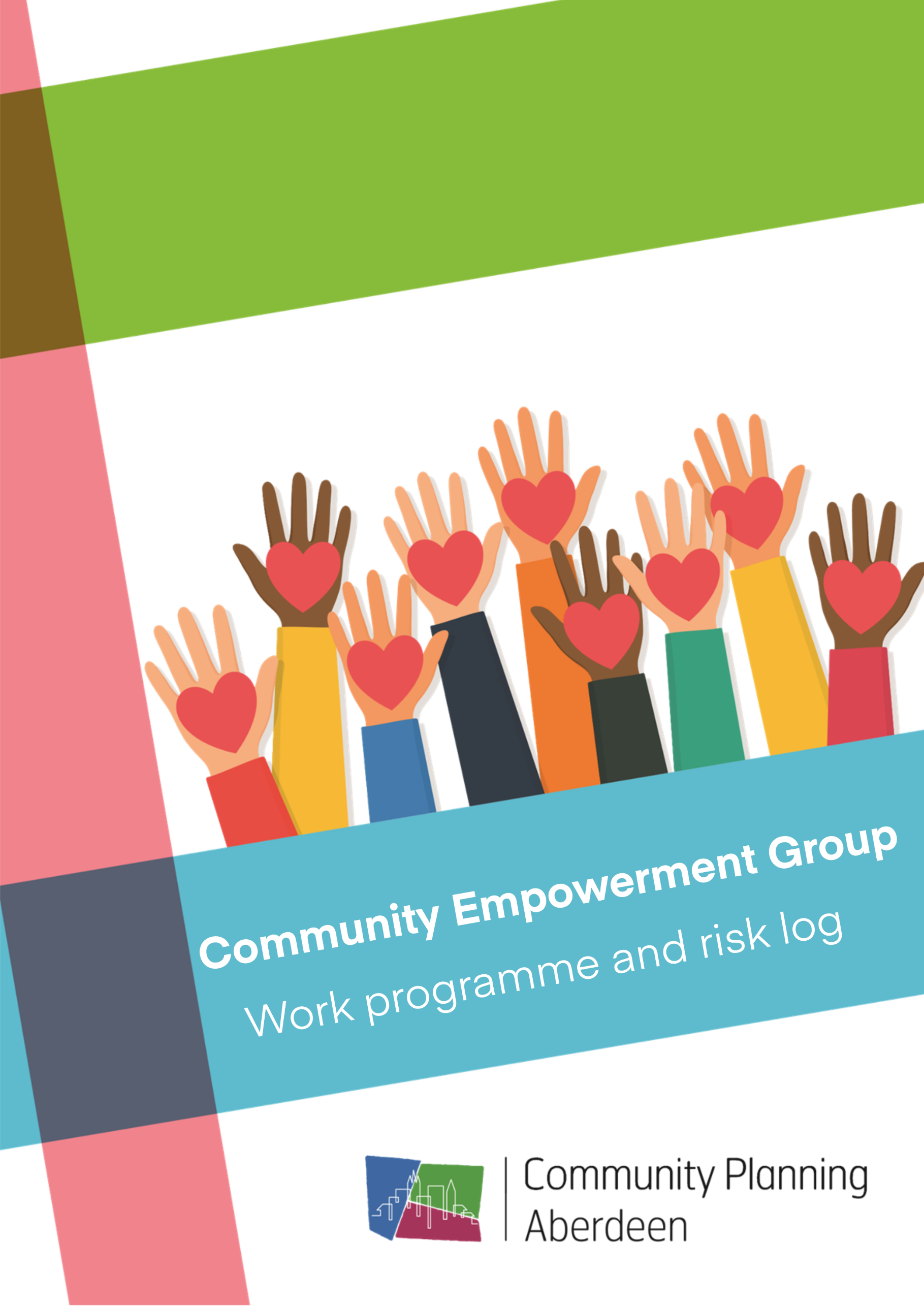 Contents1	Action Plan								32	Improvement Projects						73	Outcomes Framework						84	Risk and Issues Log							9Appendix 1 – Prioritisation Workshop					101	Action Plan2	Improvement ProjectsTo be identified from data analysis/ outcomes framework.3	Outcomes FrameworkThe following indicators of community empowerment will be incorporated into the Aberdeen Outcomes Framework https://communityplanningaberdeen.org.uk/outcomesframework/Initial indicators to be identified but will also be considered as part of the review of the Participation, Engagement and Empowerment Strategy.4	Risk and Issues LogAppendix 1	Community Empowerment Group Workshop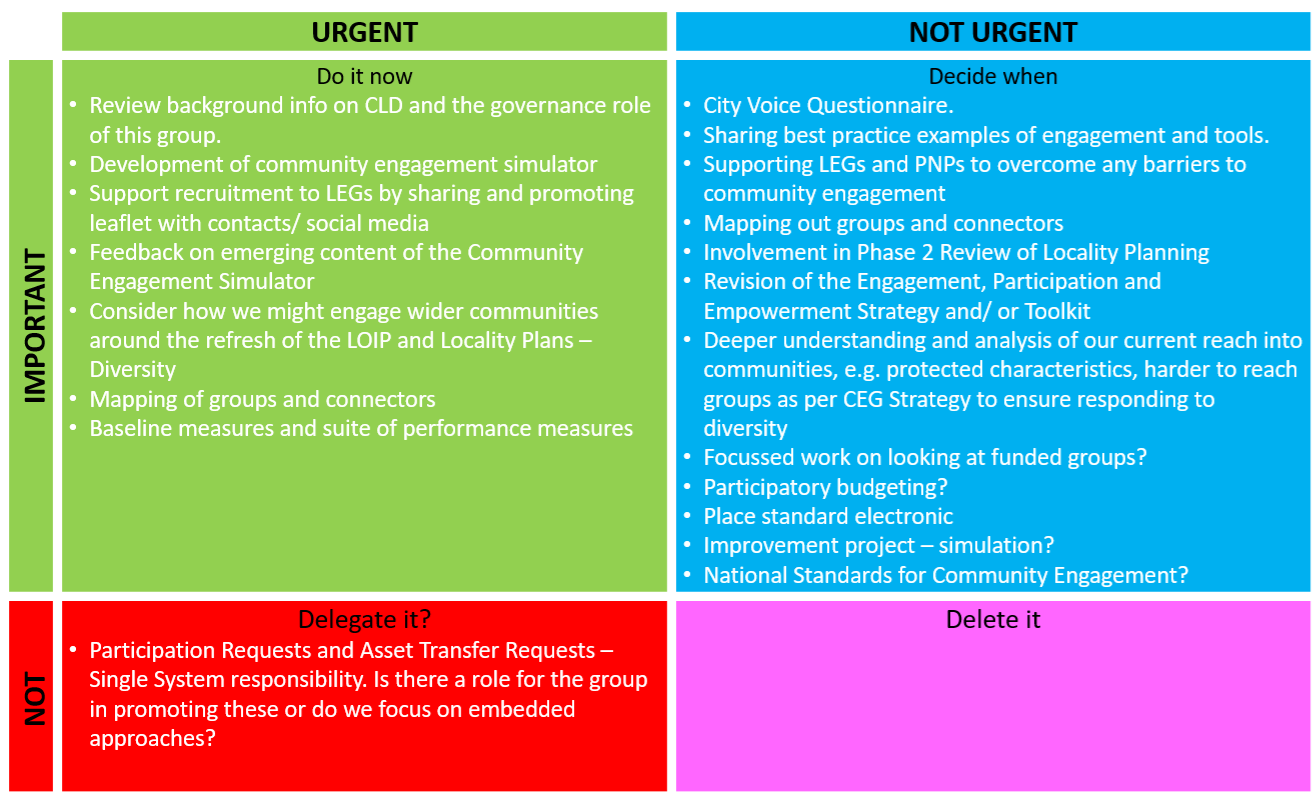 Workstream​Key Actions​Lead Responsibility​Timescale​RAG​Notes/ progress​Locality PlanningEvaluation of Locality Empowerment Groups to provide baseline engagement Oversee transition to new integrated locality planning model and production of community led locality plans following Phase1 Review of Locality Planning Locality Empowerment Groups/ Priority Neighbourhood Partnerships - Community Connectors/ Community IdeasOversee Phase 2 Review of Locality Planning – Connecting with wider communitiesShamini Omnes, ACHSCPMichelle Cochlan, ACCShamini Omnes, ACHSCPColin Wright, ACCGordon Edgar, AHSCPRachel Harrison, ACCMichelle Cochlan, ACCMay 21July 21OngoingOctober 21Infographic and benefits maximisation framework shared with members. Provides an example of how we might evaluate progress against our strategy.In progressTo be initiated following publication of LOIP/ Locality PlanConnecting Communities into Community Planning AberdeenIncreased community engagement in the refresh of the LOIP via the public values simulatorEngaging with community groups and connectors on simulator results and draft LOIP/ Locality PlansDevelopment of Aberdeen Responsible Business Community NetworkStrengthen role of funded groups/ participatory budgeting/ FAF as community connectorsQuarterly Extended Community Empowerment Group MeetingsMartin Wyllie, ACCAllMichelle Cochlan, ACCMaggie Hepburn, ACVOTanita Addario, ACCMaggie Hepburn, ACVO Susan Thom, ACCMichelle Cochlan, ACCJonathan Smith, Civic ForumMaggie Hepburn, ACVOMarch 21May to July 21October 21TBCSep 21Results being considered by OIGs and LEGs/ PNPsConsultation on draft LOIP scheduled for May/ JuneOnline CSR platform launched October 20. Follow up event to be held Nov/ Dec 21Roots to sustainability workACVO producing promotional materialsEngagement, Participation & Empowerment StrategyReview of the current Engagement, Participation and Empowerment Strategy. Including:Review terminology around seldom heard/ hard to reach groups and revise details of these groupsReview to include analysis of current reach into communities. E.g. protected characteristics, harder to reach groups.National Standards for Community Engagement? Action TBC PB as a toolDave Blac, GRECFiona Clark, ACCMaggie Hepburn, ACVODarren Bruce, PSSep-Dec 21Exercise has been initiated by Dave through Equalities Participation GroupCommunity Learning and Development PlanReview governance arrangements for CLD to address feedback from last CLD inspection and confirm role of CEGDevelopment of Revised CLD PlanFiona Clark, Aberdeen City CouncilColin WrightSeptember 21September 21Workshop held to understand current challenges. Follow up meeting with Caroline Johnston to be arranged by FionaParticipation Requests and Asset TransferSupport for communities to make participation requests/ asset transfer Maggie Hepburn, ACVOWendy Henderson, Independent SectorLooking at what other areas are doing on thisShare and Explore Innovation and Best Practice in Community EmpowermentOnline SimulatorPlace standard tool? Action TBCCommunity VoicesMartin WyllieColin Wright, Aberdeen City CouncilMartin WyllieAdoptedTBCOngoingCity VoiceOversee production of next City Voice Questionnaire to support availability of LOIP/ Locality Plan data and Community EmpowermentAnne McAteer, Aberdeen City CouncilJune/ July 21UnderwayAim​Rationale​Project Manager​Changes ​Data​Aberdeen Responsible Business – Aim TBC ​​Tanita Addario​TBCAberdeen Responsible Businesses working with CPA - 12IndicatorBaselineCurrent​Trend ​Action/ Improvement Project​​​​Control Strength:AWorking effectivelyBRequires developmentCNot effectiveDBroken downRisk Controls Control OwnerStrengthImprovement Actions Timescale